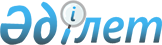 О некоторых вопросах приватизации коммунального имущества Восточно-Казахстанской области на 2016-2020 годыПостановление Восточно-Казахстанского областного акимата от 30 марта 2016 года № 85. Зарегистрировано Департаментом юстиции Восточно-Казахстанской области 15 апреля 2016 года N 4492.
      Примечание РЦПИ.

      В тексте документа сохранена пунктуация и орфография оригинала.
      В соответствии с подпунктами 2), 4) статьи 17 Закона Республики Казахстан от 1 марта 2011 года "О государственном имуществе", пунктом 2 статьи 27 Закона Республики Казахстан от 23 января 2001 года "О местном государственном управлении и самоуправлении в Республике Казахстан", на основании постановлений Правительства Республики Казахстан от 30 декабря 2015 года № 1141 "О некоторых вопросах приватизации на 2016-2020 годы", от 9 августа 2011 года № 920 "Об утверждении Правил продажи объектов приватизации" Восточно-Казахстанский областной акимат ПОСТАНОВЛЯЕТ:
      1. Утвердить перечень организаций областной коммунальной собственности, подлежащих передаче в конкурентную среду на 2016-2020 годы, согласно приложению 1 к настоящему постановлению.
      2. Акимам городов и районов утвердить перечни организаций районной (города областного значения) коммунальной собственности, предлагаемых к передаче в конкуретную среду на 2016-2020 годы, согласно приложению 2 к настоящему постановлению.
      3. Рекомендовать акционерному обществу "Национальная компания "Социально-предпринимательская корпорация "Ертіс" утвердить перечень дочерних, зависимых организаций, предлагаемых к передаче в конкуретную среду на 2016-2020 годы, согласно приложению 3 к настоящему постановлению.
      4. Определить критерии по выбору видов отчуждения областного коммунального имущества согласно приложению 4 к настоящему постановлению.
      4-1. Определить что местные исполнительные органы могут:
      1) реализовать объекты, предусмотренные в приложениях 1 и 2 в форме государственно-частного партнерства в соответствии с Порядком утверждения перечня проектов государственно-частного партнерства, планируемых к реализации, утвержденного приказом исполняющего обязанности Министра национальной экономики Республики Казахстан от 25 ноября 2015 года № 725 (зарегистрированным в Реестре государственной регистрации нормативных правовых актов за номером 12717);
      2) при необходимости, в целях экономической целесообразности ликвидировать без проведения торгов юридические лица, указанные в приложениях 1 и 2.
      Сноска. Постановление дополнено пунктом 4-1 в соответствии с постановлением Восточно-Казахстанского областного акимата от 10.07.2017 № 174 (вводится в действие по истечении десяти календарных дней после дня его первого официального опубликования).


      5. Управлению по государственным закупкам и коммунальной собственности Восточно-Казахстанской области (Можанов Н.Б.), акимам городов и районов, акционерному обществу "Национальная компания "Социально-предпринимательская корпорация "Ертіс" принять меры, вытекающие из настоящего постановления.
      6. Признать утратившим силу постановление Восточно-Казахстанского областного акимата "О некоторых вопросах приватизации коммунального имущества Восточно-Казахстанской области на 2014-2016 годы" от 16 июня 2014 года № 158 (зарегистрировано в Реестре государственной регистрации нормативных правовых актов за номером 3400, опубликовано в областных газетах "Дидар" от 31 июля 2014 года № 87 (17024), "Рудный Алтай" от 30 июля 2014 года № 86 (19533).
      7. Контроль за исполнением настоящего постановления возложить на заместителя акима области Тумабаева К.М.
      8. Настоящее постановление вводится в действие по истечении десяти календарных дней после дня его первого официального опубликования. Перечень организаций областной коммунальной собственности, подлежащих передаче в конкурентную среду на 2016-2020 годы
      Сноска. Перечень с изменением, внесенным постановлением Восточно-Казахстанского областного акимата от 10.07.2017 № 174 (вводится в действие по истечении десяти календарных дней после дня его первого официального опубликования); от 18.04.2019 № 113 (вводится в действие по истечении десяти календарных дней после дня его первого официального опубликования). Перечень организаций районной коммунальной собственности, предлагаемых к передаче в конкурентную среду на 2016-2020 годы
      Сноска. Перечень с изменениями, внесенными постановлением Восточно-Казахстанского областного акимата от 10.07.2017 № 174 (вводится в действие по истечении десяти календарных дней после дня его первого официального опубликования); от 18.04.2019 № 113 (вводится в действие по истечении десяти календарных дней после дня его первого официального опубликования). Перечень дочерних, зависимых организаций акционерного общества "Национальная компания "Социально-предпринимательская корпорация "Ертіс", предлагаемых к передаче в конкурентную среду на 2016-2020 годы Критерии по выбору видов отчуждения областного коммунального имущества
					© 2012. РГП на ПХВ «Институт законодательства и правовой информации Республики Казахстан» Министерства юстиции Республики Казахстан
				
      Аким Восточно–Казахстанской области 

Д. Ахметов
Приложение 1 к постановлению 
Восточно-Казахстанского 
областного акимата
от "30" марта 2016 года № 85
№ п/п
Наименование предприятий
1
2
1.
Коммунальное государственное казенное предприятие "Центр проблем формирования здорового образа жизни города Семей" управления здравоохранения Восточно-Казахстанского областного акимата
2.
Коммунальное государственное казенное предприятие "Спортивный клуб по игровым видам спорта "Алтай" управления физической культуры и спорта Восточно-Казахстанской области 
3.
Коммунальное государственное казенное предприятие "Волейбольный клуб "Алтай" управления физической культуры и спорта Восточно-Казахстанской области 
4.
Коммунальное государственное казенное предприятие "Физкультурно-оздоровительный комплекс" управления физической культуры и спорта Восточно-Казахстанской области
5.
Коммунальное государственное предприятие на праве хозяйственного ведения "Восточно-Казахстанский областной центр формирования здорового образа жизни" управления здравоохранения Восточно-Казахстанского областного акимата
6.
Коммунальное государственное предприятие "Восточно-Казахстанский областной протезно-ортопедический центр" Управления координации занятости и социальных программ Восточно-Казахстанского областного акимата
7.
Коммунальное государственное предприятие на праве хозяйственного ведения "ОблШығысЖол" управления пассажирского транспорта и автомобильных дорог Восточно-Казахстанского областного акимата
8.
Исключена постановлением Восточно-Казахстанского областного акимата от 18.04.2019 № 113 (вводится в действие по истечении десяти календарных дней после дня его первого официального опубликования).
9.
Товарищество с ограниченной ответственностью "Табиғат-Өскемен"
10.
Товарищество с ограниченной ответственностью "Восточно-Казахстанский геотехнический институт инженерных изысканий"
11.
Товарищество с ограниченной ответственностью "Институт анализа и прогнозирования Восточно-Казахстанской области"
12.
Товарищество с ограниченной ответственностью "Востокснабобразование"
13.
Товарищество с ограниченной ответственностью "Облжилкомхозстрой"
14
Товарищество с ограниченной ответственностью "Қалқымалы өткел"Приложение 2 к постановлению 
Восточно-Казахстанского 
областного акимата
от "30" марта 2016 года № 85
№ п/п
Наименование предприятий
1
2
1.
Государственное коммунальное казенное предприятие клуб "Дархан" по национальным видам спорта при Государственном учреждении "Отдел физической культуры и спорта Кокпектинского района"
2.
Государственное коммунальное казенное предприятие спортивный клуб национальных видов спорта "Тулпар" отдела физической культуры и спорта Тарбагатайского района
3.
Государственное коммунальное казенное предприятие "Спортивный комплекс" отдела физической культуры и спорта города Риддер
4.
Коммунальное государственное казенное предприятие "Управление делами" акимата города Усть-Каменогорск
5.
Государственное коммунальное казенное предприятие "Футбольный клуб "Восток" Акимата города Усть-Каменогорска
6.
Коммунальное государственное казенное предприятие "Футбольный клуб "Спартак" государственного учреждения "Отдел физической культуры и спорта города Семей Восточно-Казахстанской области"
7.
Коммунальное государственное предприятие "Актогайское коммунальное хозяйство" акимата Аягозского района
8.
Товарищество с ограниченной ответственностью "Зырян Тәртіп" 
9.
Коммунальное государственное предприятие на праве хозяйственного ведения "Ақсуат-Тазалық" акимата Тарбагатайского района
10.
Коммунальное государственное предприятие на праве хозяйственного ведения "Өскемен-Тәртіп" акимата города Усть-Каменогорска"
11.
Государственное коммунальное предприятие "Аягоз жолдары" на праве хозяйственного ведения акимата Аягозского района
12.
Коммунальное государственное предприятие "Горжилкомхозстрой" на праве хозяйственного ведения акимата Аягозского района
13.
Коммунальное государственное предприятие "ПриИртышье" Глубоковского района на праве хозяйственного ведения 
14.
Коммунальное государственное предприятие "Банно-прачечный комбинат" акимата города Усть-Каменогорска на праве хозяйственного ведения 
15.
Товарищество с ограниченной ответственностью "Спорткомплекс "Ертіс"
16.
Товарищество с ограниченной ответственностью "Өскемен-Тазалық"
17.
Товарищество с ограниченной ответственностью "Алакөл-Тазалық"
18.
Товарищество с ограниченной ответственностью "Семей-Автовокзал"
19.
Товарищество с ограниченной ответственностью "ШемТазалык"
20.
Товарищество с ограниченной ответственностью "Первомайский водоканал"
21.
Коммунальное государственное предприятие на праве хозяйственного ведения "Шемонаихинский водоканал" отдела жилищно-коммунального хозяйства, пассажирского транспорта и автомобильных дорог Шемонаихинского района
22.
Товарищество с ограниченной ответственностью "СпектрПлюс"
23.
Государственное коммунальное предприятие "Балапан"
24.
Товарищество с ограниченной ответственностью "Нарын-Сервис"
25
Товарищество с ограниченной ответственностью "Аягөз-Тазалық"
26
Товарищество с ограниченной ответственностью "Ақтоғай қанағат"
27
Товарищество с ограниченной ответственностью "Многоотраслевое эксплуатационное предприятие города Семей"
28
Товарищество с ограниченной ответственностью "Архитектура и градостроительство"
29
Государственное коммунальное предприятие по озеленению и благоустройству "Семей" на праве хозяйственного веденияПриложение 3 к постановлению 
Восточно-Казахстанского 
областного акимата
 от "30" марта 2016 года № 85
№ п/п
Наименование предприятий
1
2
1
Товарищество с ограниченной ответственностью "Восточно-Казахстанский инновационный центр "Жардем"
2
Товарищество с ограниченной ответственностью "ОблDORкомхоз"
3
Товарищество с ограниченной ответственностью "Сервисно-заготовительный центр "Семей"
4
Товарищество с ограниченной ответственностью "Птицефабрика Семей"Приложение 4 к постановлению 
Восточно-Казахстанского 
областного акимата
от "30" марта 2016 года № 85
№ п/п
Наименования критерия
Вид отчуждения
1
2
3
1.
Отсутствие заинтересованности государства в дальнейшем контроле над Объектом. Необходимость реализации Объекта по максимально возможной цене и привлечения широкого круга участников торгов
Проведение торгов в виде аукциона
2.
Необходимость установления условия продажи Объекта по сохранению профиля деятельности. Необходимость реализации Объекта по максимально возможной цене
Проведение торгов в форме тендера
3.
Выполнение условий договора доверительного управления, имущественного найма (аренды) с правом последующего выкупа доверительным управляющим, нанимателем (арендатором)
Прямая адресная продажа